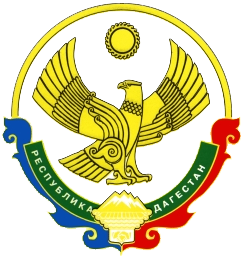 АДМИНИСТРАЦИЯМУНИЦИПАЛЬНОГО РАЙОНА «ЦУНТИНСКИЙ РАЙОН»РЕСПУБЛИКИ ДАГЕСТАН__________________________________________________________________ РАСПОРЯЖЕНИЕ от 29 сентября 2017 г.                                                                   №186с. КидероОб отмене режима повышенной готовности       В связи с проведенными районным звеном РСЧС мероприятиями по предупреждению и ликвидации последствий чрезвычайной ситуации и стабилизацией лесопожарной обстановки на территории МР «Цунтинский район» р а с п о р я ж а ю с ь:Отменить с 29 сентября 2017 года режим повышенной готовности, введенный распоряжением Главы МР «Цунтинский район» от 7 августа 2017 года, №140 «О введении режима «Повышенная готовность» на территории муниципального района «Цунтинский район».Органы управления и силы Цунтинского муниципального звена Дагестанской ТП единой государственной системы предупреждения и ликвидации чрезвычайных ситуаций перевести на повседневный режим функционирования.Отделу СМИ и ИТО опубликовать настоящее распоряжение на официальном сайте администрации МР «Цунтинский район» в сети Интернет.               Глава МР«Цунтинский район»	                                                   П.Ш. Магомединов